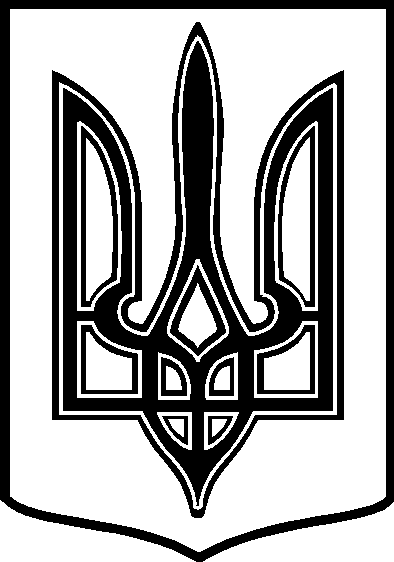 УКРАЇНАТАРТАЦЬКА СІЛЬСЬКА РАДАЧЕЧЕЛЬНИЦЬКОГО РАЙОНУ ВІННИЦЬКОЇ ОБЛАСТІ РІШЕННЯ № 25420.03.2018 року                                                                    18 сесія 7 скликанняс. ТартакПро надання дозволу на розробку технічної документації  із  землеустрою щодо встановлення меж земельноїділянки  в натурі ( на місцевості ) дляоформлення права користування ( на умовах оренди )гр. Смішко Анастасії  Іванівні .                                                                                                                                                                                                        Розглянувши заяву гр.  Смішко А. І. про надання земельної ділянки в користування ( на умовах оренди ), свідоцтво про право на спадщину за законом серії ННА № 325226 від 19.03.2018 року, витяг з Державного реєстру речових прав на нерухоме майно про реєстрацію права власності № 117504631 від19.03.2018 року,  керуючись п. 34 ч. 1 ст. 26 Закону України «Про місцеве самоврядування в Україні»,                                              сільська  рада ВИРІШИЛА:     1. Згідно ст. ст. 12, 93, 124 Земельного кодексу України надати дозвіл на розробку  технічної документації із землеустрою щодо встановлення меж земельної ділянки в натурі ( на місцевості ) для оформлення права користування ( на умовах оренди ) громадянці:-   Смішко Анастасії Іванівні  орієнтовною площею  0,40 га, в тому числі для    будівництва і обслуговування  жилого будинку, господарських будівель і споруд  0,25 га   за адресою:  вул.Шевченка, буд. № 56; для  ведення особистого селянського  господарства площею    0,15 га за  адресою: вул.Шевченка, буд. № 56.Громадянці Смішко А. І.  замовити технічну документацію із землеустрою щодо встановлення меж земельної ділянки в натурі ( на місцевості ) для оформлення права користування ( на умовах оренди )  у організації, яка має відповідні дозволи ( ліцензії ) на виконання цих робіт.    3. Контроль   за виконанням даного рішення покласти на постійну комісію з питань  охорони  довкілля,  раціонального використання земель та земельних  відносин     /  Голова комісії –    П. В. Поліщук /.  Сільський голова:                                                               В. В. Демченко